Circle the same pictureCircle the same picture  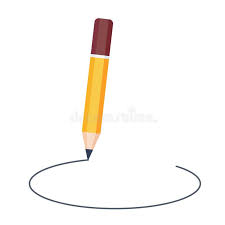 Circle the same picture  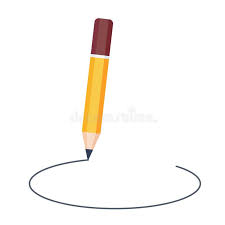 Fill in the missing letters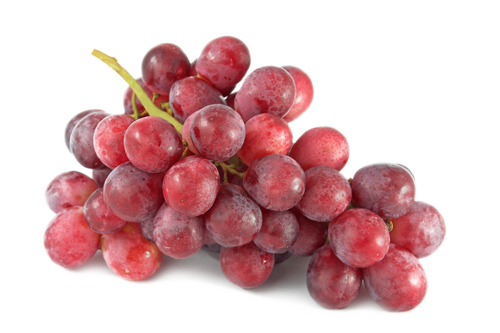 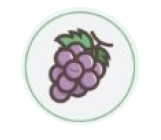      grapes                    g _  _  _  _  _                   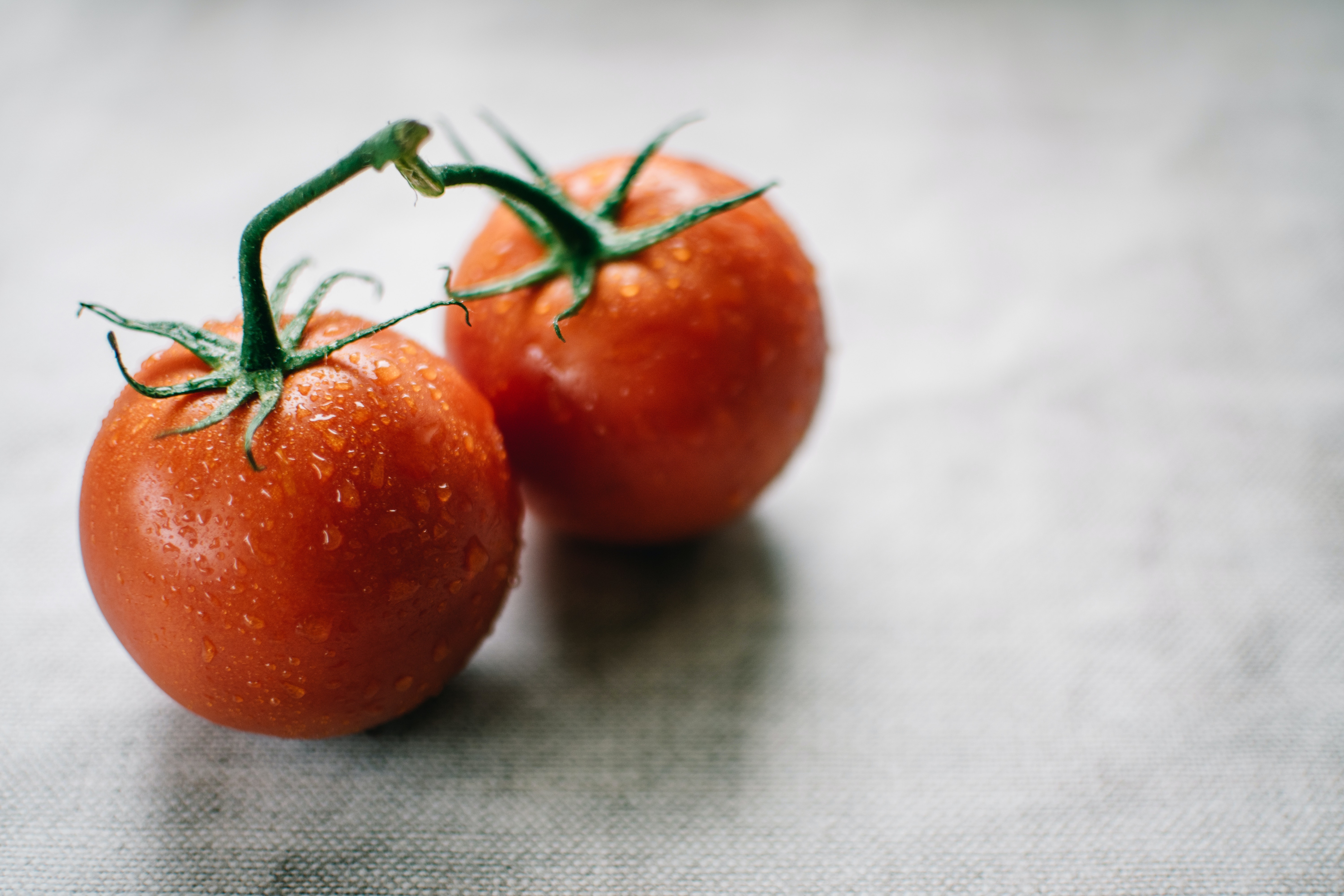 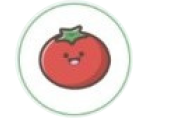   tomatoes                       t _  _  _  _  _  _  _Copy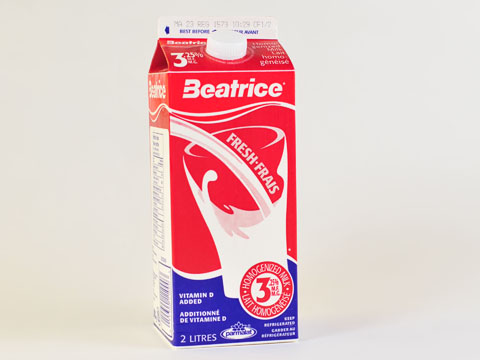 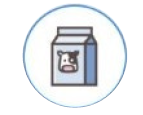      milk                          _______________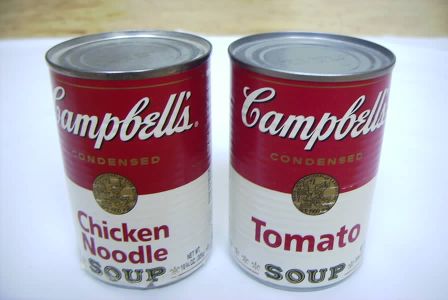 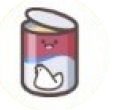   soup                           ______________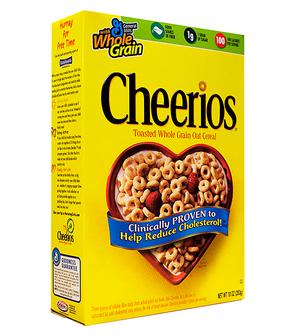 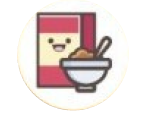 cereal                              _____________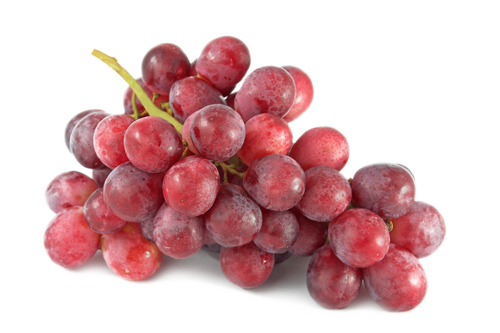 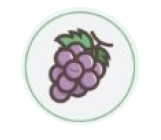 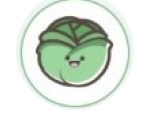 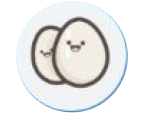 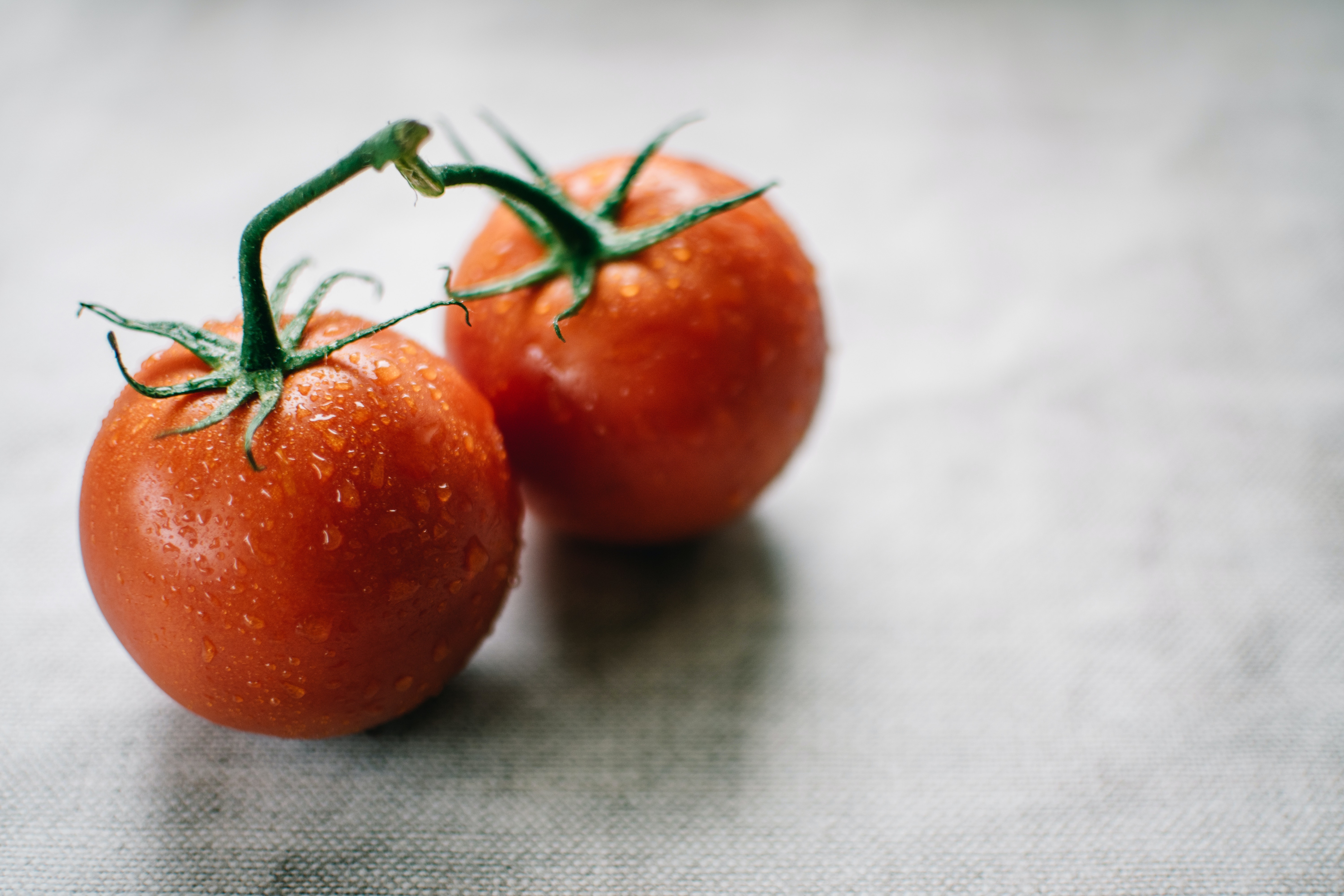 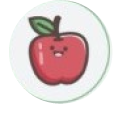 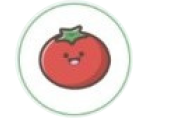 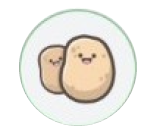 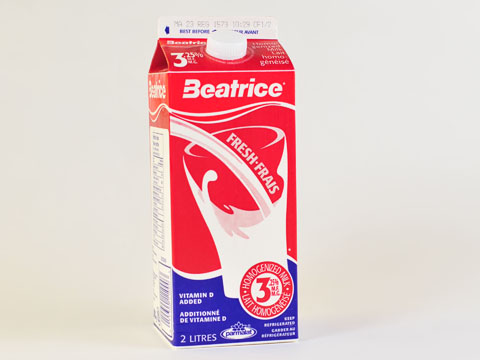 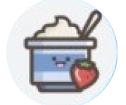 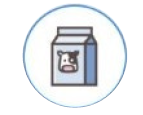 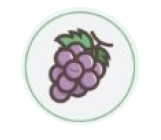 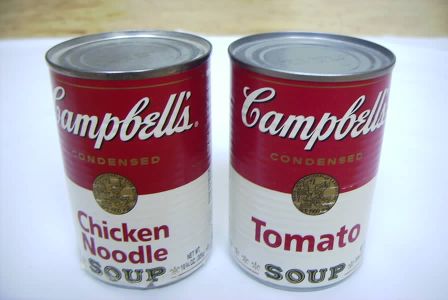 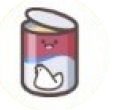 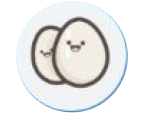 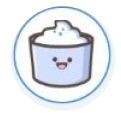 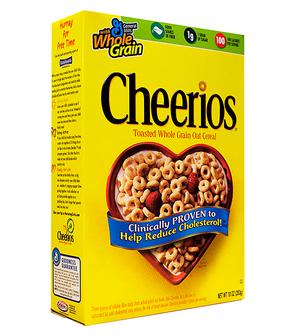 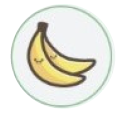 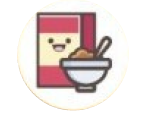 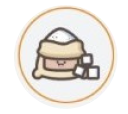 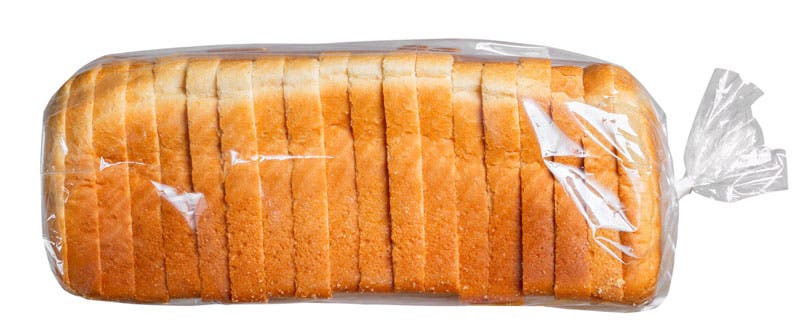 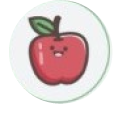 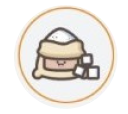 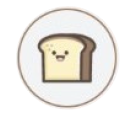 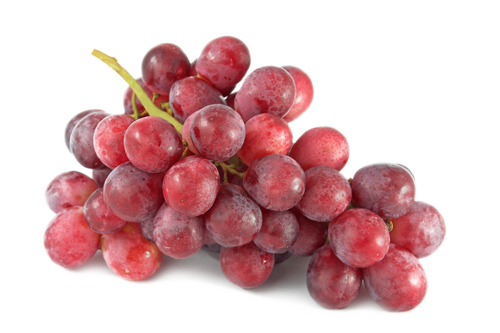 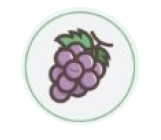 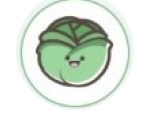 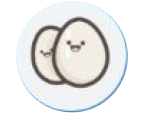 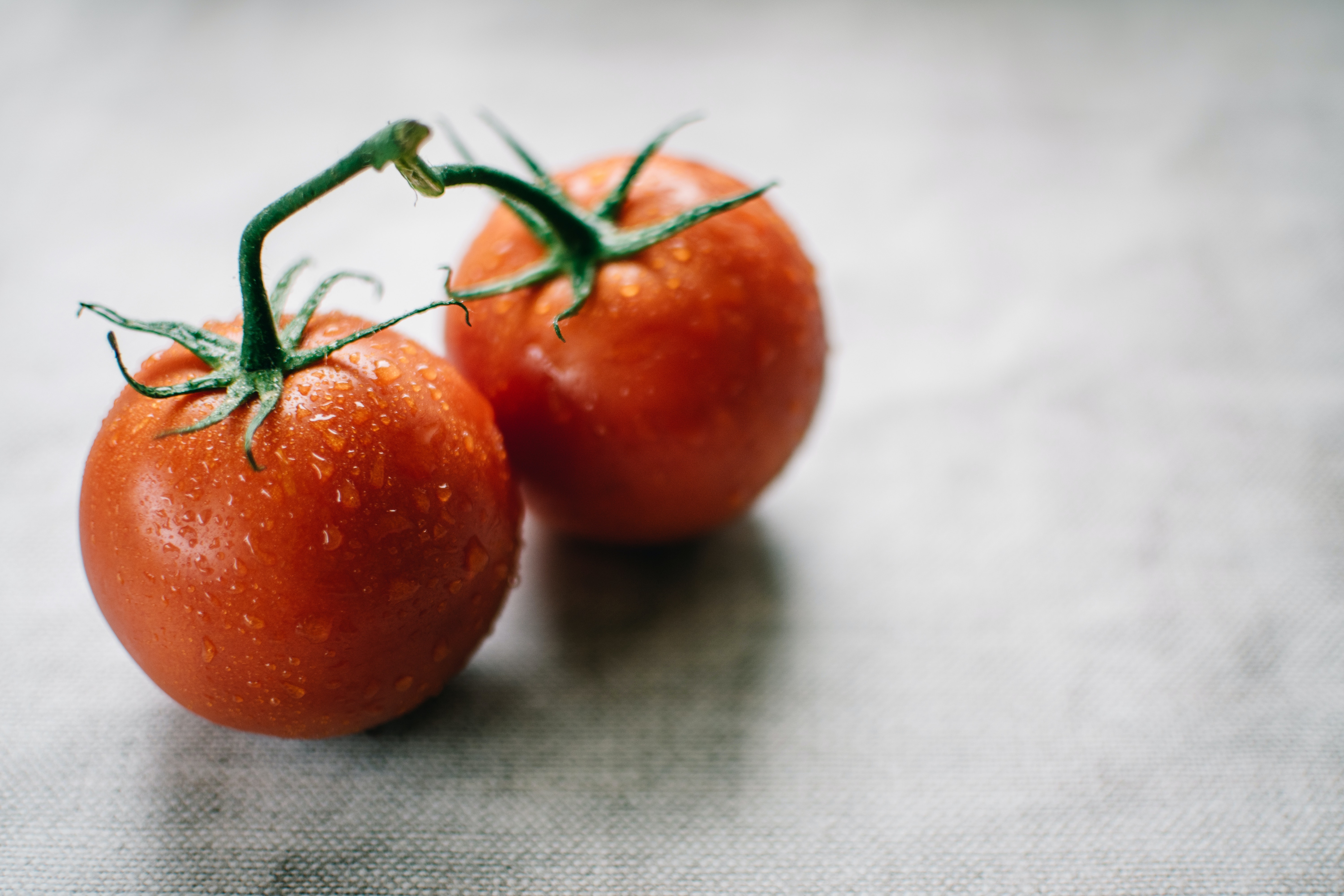 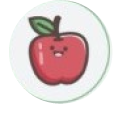 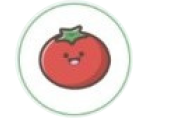 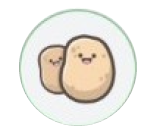 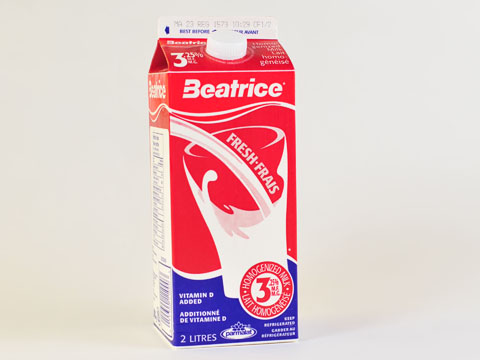 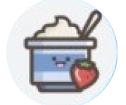 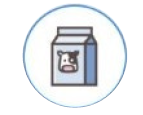 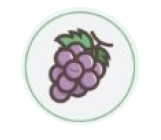 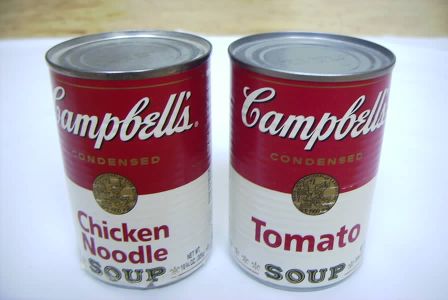 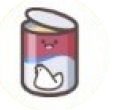 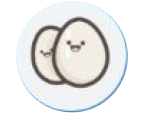 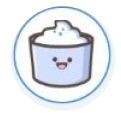 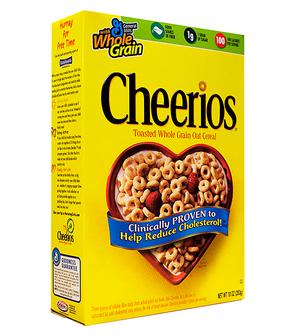 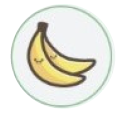 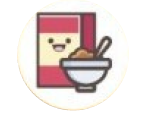 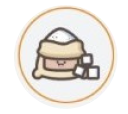 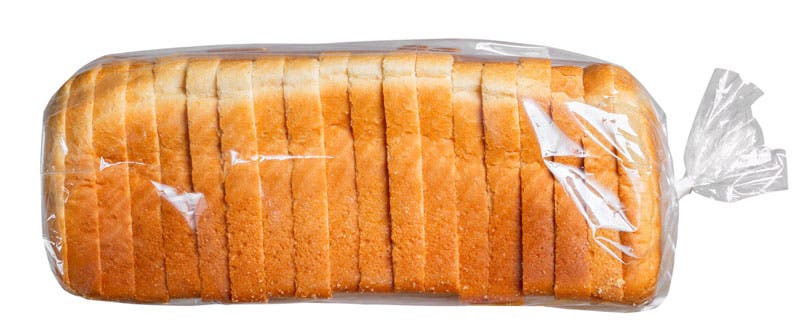 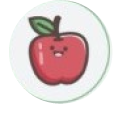 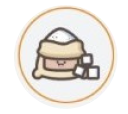 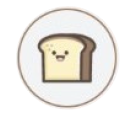 